SMLOUVA O SPOLUPRÁCI PŘI PRODEJI VSTUPENEK č.......uzavřená dle § 1746 odst.2 zákona č. 89/2012 Sb., občanského zákoníku, mezi těmito smluvními stranami: TICKETSTREAM s.r.o.náměstí Bratří Synků 1748/17, 140 00 Praha 4 - NusleIČ: 26695944DIČ: CZ26695944zapsaná v obchodním rejstříku vedeném Městským soudem v Praze, spisová značka C 87942 (dále jen „Prodejní síť“);aMěsto Český Krumlovnáměstí Svornosti 1381 01 Český KrumlovIČ: 00245836DIČ:  CZ00245836 (od 1. dubna 2009)Č. účtu:  19-221241/0100(dále jen „Pořadatel“)I. Úvodní ustanoveníProdejní síť provozuje elektronický systém rezervace a prodeje vstupenek, voucherů, poukázek a jiných náhrad vstupenek na kulturní, sportovní a jiné akce pod obchodní značkou Ticketstream a může zajišťovat propagaci prodávaných akcí. Pořadatel je organizátorem akcí, který poptává prodej vstupenek prostřednictvím Prodejní sítě. II. Předmět smlouvyPořadatel zadává touto smlouvou do Prodejní sítě předprodej vstupenek na kulturní, sportovní, společenské a jiné akce.Prodejní síť se zavazuje, že za podmínek stanovených v této smlouvě a v souladu s pokyny Pořadatele bude vyvíjet činnost spojenou s rezervací a prodejem vstupenek třetím osobám (dále jen „Zákazník“) a to prostřednictvím internetových stránek a sítí smluvních partnerů.Prodejní síť se zavazuje převést Pořadateli po skončení akce veškerou inkasovanou tržbu poníženou o sjednanou odměnu. Pořadatel se zavazuje zaplatit Prodejní síti za jeho činnost sjednanou odměnu ve výši a za podmínek dohodnutých v této smlouvě, dle platného ceníku a Objednávky zadání akce (jak je definována níže).III. Podmínky spolupráceProdejní síť se zavazuje na základě dodaných podkladů od Pořadatele zadat do databáze všechny informace o akcích Pořadatele, které jsou samostatně objednány objednávkou zadání akce doručenou jakoukoliv písemnou formou Prodejní síti, má se za to, že každá objednávka Pořadatele je objednávkou dle této smlouvy (vzor objednávky je v příloze č. 1 této smlouvy - dále jen „Objednávka“). Na základě těchto údajů bude Prodejní síť provádět rezervace a prodej vstupenek na akce Pořadatele po dobu trvání předprodeje dle Objednávky. Prodejní síť si vyhrazuje právo odmítnout realizaci konkrétní akce. Prodejní síť má nárok na minimální poplatek uvedený v ceníku za každou akci, která je nebo bude předmětem této smlouvy. V případě zrušení akce nebo v případě, že částka získaná na odměnách a poplatcích z konkrétní akce je menší, než minimální poplatek, je Pořadatel povinen tento poplatek doplatit. Prodejní síť je oprávněna požadovat od Pořadatele minimální poplatek před zadáním jednotlivé akce do databáze.Prodejní síť zajistí unikátní přístup Pořadatele do databázového prodejního systému prostřednictvím uživatelského jména a hesla, ke všem potřebným informacím, včetně on-line přístupu k výpisům všech prodejů Pořadatele.Prodejní síť se zavazuje propagovat akce Pořadatele za podmínek uvedených v aktuálním ceníku služeb, pokud v Objednávce není stanoveno jinak. Prodejní síť však není v žádném případě zodpovědná za úspěch či neúspěch prodeje vstupenek.Prodejní síť se zavazuje na základě požadavku Pořadatele vytisknout vstupenky pro potřeby vlastní distribuce, a to za podmínek uvedených v aktuálním ceníku služeb, pokud v Objednávce není stanoveno jinak.Prodejní síť vyhotoví za každý kalendářní měsíc Pořadateli vyúčtování za veškeré prodeje v daném měsíci uskutečněné třetím osobám a za jiné služby, které budou Pořadatelem objednány a poskytnuty (bližší specifikace viz příloha č. 1).Pořadatel se zavazuje poskytovat Prodejní síti potřebnou součinnost, zejména dodávat kompletní data a grafické informace o akcích do databázového systému. Dále pak oznamovat Prodejní síti program akcí, počet míst přidělených do prodeje, podmínky vrácení neprodaných míst, jejich ceny a výši odměny (viz Objednávka). Prodejní síť se zavazuje udržovat informace na základě Pořadatelem dodaných podkladů tak, aby byly aktuální.Pořadatel se zavazuje vhodným způsobem propagovat Prodejní sít', zejména tím způsobem, že uvede webové stránky společnosti, její logo a úplné informace, které obdrží s náhledy vstupenek ke schválení, na svých materiálech propagujících produkty a služby vztahující se k této smlouvě. Pořadatel se zavazuje propojit svoji webovou stránku s centrálním rezervačním systémem Prodejní sítě. Prodejní síť bude uvádět reference a odkazy na webovou stránku Pořadatele.Pořadatel se zavazuje, že zajistí, aby veškerý personál akcí, včetně kontrolorů a administrátorů akceptoval veškeré druhy vstupenek Prodejní sítě. Za porušení této povinnosti se Pořadatel zavazuje zaplatit Prodejní síti smluvní pokutu ve výši desetinásobku celkové ceny vstupenky za každý jednotlivý případ a nahradit případnou majetkovou i nemajetkovou újmu Zákazníkovi.Prodejní síť nese veškeré náklady a škody způsobené jeho chybným zadáním údajů do centrálního rezervačního systému.Pořadatel se zavazuje zadat Prodejní síti do prodeje minimálně 40% míst z celkového počtu vstupenek na každou akci, tj. vždy 40% vstupenek z každého sektoru a každé cenové kategorie. Tato množství mohou být upravena dohodou Pořadatele a Prodejní sítě dle aktuálních okolností a vývoje prodeje, nejlépe korespondencí formou elektronické pošty.Pořadatel se zavazuje poskytnout Prodejní síti zdarma minimálně 4 vstupenky na každou akci zadávanou do systému na propagační účely.Podrobné informace o cenách, poplatcích a podmínkách pro Pořadatele pro používání Prodejní sítě jsou uvedeny v aktuálním ceníku Prodejní sítě, který je přílohou č. 2 této smlouvy a je také umístěn v systému pod přístupem Pořadatele. Centrální server Prodejní sítě bude k dispozici pořadatelům akcí s dosažitelností 99%, s výjimkou instalačních a udržovacích prací. Prodejní sít' neodpovídá za nefunkčnost systému z důvodů zaviněných třetími stranami.IV. Podmínky rušení akcíPořadatel je oprávněn zrušit písemně akce přidělené do prodeje. V takovém případě však Pořadatel nese veškeré náklady s tím spojené, tzn. služby již provedené na účet Prodejní sítě, včetně poštovného za zaslání tištěných vstupenek a jiných transakčních poplatků třetích stran, souvisejících s nákupem vstupenek. Po obdržení oznámení o zrušení akce Prodejní síť zastaví prodeje a zveřejní podmínky případného vrácení vstupného. V případě zrušení akce, změny termínu či významné změny programu akce je Pořadatel povinen vrátit Prodejní síti všechny zálohy na tržby a jiná finanční plnění, pokud mu je Prodejní síť poskytla. Zároveň držitelům nepoužitých vstupenek, kteří si zakoupili vstupenku prostřednictvím Prodejní sítě, vzniká nárok na vrácení vstupného. Prodejní síť se zavazuje takovým držitelům vstupenek vrátit vstupné a je tak oprávněna učinit kdykoliv dle vlastního uvážení, avšak v souladu s právním řádem. Odpovědnost Prodejní sítě za vrácení vstupného je však podmíněna ze strany Pořadatele vrácením všech záloh na tržby či jiných finančních plnění, pokud mu je Prodejní síť poskytla, stejně tak jako úhrada ostatních finančních nároků příslušejících Prodejní síti v rámci této smlouvy, a to vše do 10 dní od vzniku skutečnosti zakládající nárok držitelů vstupenek na vrácení vstupného. Pro odstranění pochybností se smluvní strany výslovně dohodly, že pokud Pořadatel nedostojí svým výše uvedeným povinnostem ve věci vrácení záloh a jiných finančních plnění, či ve věci úhrady finančních nároků Prodejní sítě, odpovědnost za vrácení vstupného přechází výlučně na něj.Pořadatel se zavazuje uhradit Prodejní síti na pokrytí jejích nákladů odměnu sjednanou touto smlouvou a dále případné servisní poplatky dle této smlouvy, vždy za každou prodanou vstupenku, u které Prodejní síť vrátila vstupné dle tohoto článku.V. Platební podmínkyProdejní síť je Pořadatelem oprávněna inkasovat od Zákazníků cenu vstupenky včetně všech servisních a manipulačních poplatků a pojištění. Odměna Prodejní sítě je zahrnuta v ceně uvedené na vstupence. Prodejní síť se po odečtení své odměny zavazuje převádět částky inkasované od Zákazníků, na účet Pořadatele, a to po skončení akce a na základě vyhotovených vyúčtování, do 7 pracovních dnů od odsouhlasení vyúčtování, pokud nebude stanoveno jinak.Prodejní síť se zavazuje převádět inkasované částky od Zákazníků pouze převodem na zveřejněné účty Pořadatele (platí u plátců DPH) a to pouze na účty, jejichž je Pořadatel majitelem.Pořadatel, plátce DPH, je povinen vyhotovit daňový doklad, pokud o to třetí strana, tj. Zákazník požádá.VI. Doba trvání smlouvyTato smlouva je smlouvou rámcovou a uzavírá se na dobu neurčitou, výpovědní doba činí jeden měsíc a počíná běžet prvním dnem měsíce následujícího po měsíci, ve kterém byla výpověď doručena.Od smlouvy lze odstoupit v případě jejího podstatného porušení druhou smluvní stranou. Podstatným porušením se rozumí zejména: neoprávněný zásah do systému a porušení obchodního tajemství. Důvodem pro odstoupení od smlouvy je též ztráta podnikatelského oprávnění druhé smluvní strany, její úpadek, prohlášení konkursu nebo vstup do likvidace.Odstoupení musí být učiněno písemně a doručeno druhé smluvní straně.VII. Závěrečná ustanoveníVeškerá ujednání mezi účastníky, zejména obsah smlouvy, příloh a podobných materiálů jsou považovány za důvěrné informace mající charakter obchodního tajemství. Za porušení obchodního tajemství je sjednána smluvní pokuta v částce 5.000,-Kč za každé jednotlivé porušení.Smluvní strany jsou povinny po skončení smlouvy si vzájemně vrátit věci převzaté k provádění činnosti dle této smlouvy, zejm. propagační a jiné materiály a přestat užívat informace o druhé smluvní straně ve svých materiálech.Tato smlouva se řídí českým právem. V případě sporů jsou místně a věcně příslušné soudy na území České republiky.Smluvní strany prohlašují, že si smlouvu náležitě přečetly, s jejím obsahem souhlasí a podepisují ji dvojmo.Přílohy: Příloha číslo 1 - Objednávka zadání akcePříloha číslo 2 - Ceník služebDoručení vstupenek:Osobní odběr centrála Praha									zdarma
Poštou do 100 ks (doporučený dopis)								99 Kč
Poštou do 2000 ks (EMS)										199 Kč
Poštou od 2001 ks do 5000 ks (EMS)								299 KčUmístění na hlavní straně Ticketstream. Cena za propagaci je uvedena na 7dní.SLIDER – pozice S1-S5 v rotaci 1 ku 5								5000 KčBANNER – B1, B2										4000 KčŘADA – Ř1-Ř3 umístění na prvních třech řádcích							3500 KčŘADA – Ř4-Ř6 umístění na řádcích 4-6 								3000 KčŘADA – Ř7-Ř10 umístění na řádcích 7-10								1500 Kč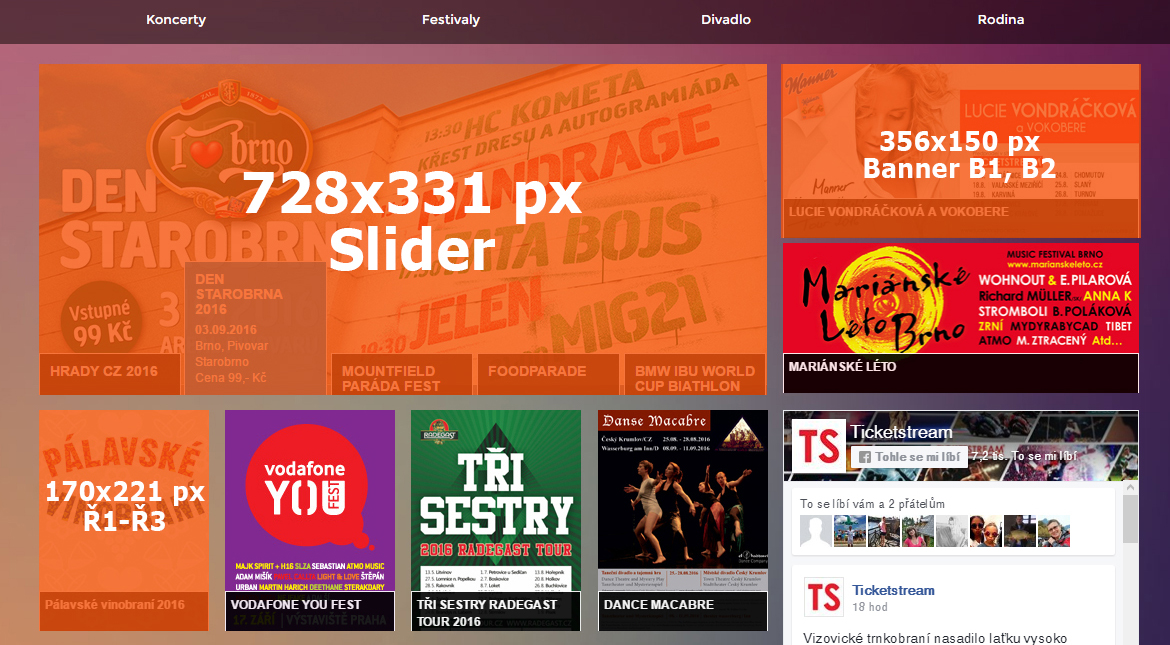 Cílený mailingSpeciální mailingová kampaň cílená dle požadavku zákazníka, dle počtu oslovených klientů viz tabulka:Hromadný mailingZařazení do hromadného mailingu odesílaného 1x měsíčně (cca 1.000.000 unikátních kontaktů)
TOP pozice (celý první řádek)									25000 Kč
Horní třetina											7500 Kč
Prostřední třetina											5000 Kč
Spodní třetina											2500 KčPropagace v rámci informuji.czZadání akce do databáze kulturního přehledu Informuji.cz						500 Kč
Zveřejnění PR článku na základě dodané tiskové zprávy a grafiky					1500 Kč
Topování v rámci kraje na Informuji.cz na týden 							3000 KčFacebookZveřejnění 1x na FB stránce Ticketstream								zdarma
Placený příspěvek na míru (dle lokality, věku, zájmů...) garance min. 10.000 oslovení			1500 KčOstatníZařazení do propagačního plakátu rozesílaného na minimálně 200 prodejních míst			2000 KčOdeslání elektronického plakátu na všechna prodejní místa (cca 500)					1000 KčMinimální poplatek za zadání akce do systému							2000 KčOdbavení vstupenek v místě konáníDalší služby: Programování pro potřeby pořadatele								800,-Kč / hod**Prodejní síť navrhne pořadateli počet hodin, práce začnou po odsouhlasení pořadatelemUvedené ceny jsou bez příslušné sazby DPH, pokud není stanoveno jinak.Prodejní síť má právo Ceník jednostranně změnit. Každá změna Ceníku bude uveřejněna minimálně 1 měsíc před vstoupením v platnost v přístupu Pořadatele v systému a zároveň bude zaslána elektronicky na e-mailovou adresu Pořadatele dodanou v Objednávce.V Praze dne 25. 8. 2020V Českém Krumlově dne 27. 7. 2020Za Prodejní síťZa Pořadatele………………………………………………………………………………………………Radek Vystavělfinanční ředitelDalibor CardaStarosta města………………………………………………Andrej Galiadkinobchodní ředitel0-5 tisíc5-15 tisíc15-25 tisíc25-40 tisíc1 Kč / 1 email0,85 Kč / 1 email0,65 Kč / 1 email0,5 Kč / 1 emailNainstalování Android aplikace do mobilního telefonu pro kontrolu vstupenekNainstalování Android aplikace do mobilního telefonu pro kontrolu vstupenekNainstalování Android aplikace do mobilního telefonu pro kontrolu vstupenekzdarmazdarmaČtečka čárových a QR kódůzákladní set (čtečka + nabíječka)nastavení475 KčhodČtečka čárových a QR kódůzákladní set (čtečka + nabíječka)1 čtečka/den220 KčdenČtečka čárových a QR kódůzákladní set (čtečka + nabíječka)server230 KčdenČtečka čárových a QR kódůzákladní set (čtečka + nabíječka)router100 KčdenTisk na místězapůjčení tiskárnyzapůjčení tiskárny100 KčdenZajištění pokladnyzajištění hotovosti, vyúčtování a ostatní nákladyzajištění hotovosti, vyúčtování a ostatní náklady1000 KčdenIT pracovník500,00 Kčhod.Supervize obsluhy čteček320,00 Kčhod.Pokladník250,00 Kčhod.Obsluha čteček¨170,00 Kčhod.Import kódů z cizích zdrojů500,00 KčzdrojDoprava14,00 KčkmVeškeré zapůjčené zařízení je nutné vrátit do 2 pracovních dnů od konání akce, v opačném případě je Prodejní síť oprávněna účtovat pořadateli za každý den prodlevy 100 Kč za zařízení. Akce bude uhrazena po vrácení všech zařízení. V případě poškození libovolného zařízení pořadatelem hradí tento opravu v plné výši, případně pořízení nového zařízení, orientační pořizovací ceny:Veškeré zapůjčené zařízení je nutné vrátit do 2 pracovních dnů od konání akce, v opačném případě je Prodejní síť oprávněna účtovat pořadateli za každý den prodlevy 100 Kč za zařízení. Akce bude uhrazena po vrácení všech zařízení. V případě poškození libovolného zařízení pořadatelem hradí tento opravu v plné výši, případně pořízení nového zařízení, orientační pořizovací ceny:Veškeré zapůjčené zařízení je nutné vrátit do 2 pracovních dnů od konání akce, v opačném případě je Prodejní síť oprávněna účtovat pořadateli za každý den prodlevy 100 Kč za zařízení. Akce bude uhrazena po vrácení všech zařízení. V případě poškození libovolného zařízení pořadatelem hradí tento opravu v plné výši, případně pořízení nového zařízení, orientační pořizovací ceny:čtečka kódů15 000,00 Kčksrouter2 000,00 Kčks